	Name and surname: Sara Carmona Parra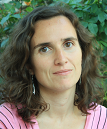 Id. Nr.: 50.973.440 NDate of birth: 5-10-76Place of birth: MadridAdress:	San Lorenzo del Escorial	28200 MadridTelephone:	91 890 39 88Fax:		 91 890 39 88Cellular phone: 677 72 74 10E-mail: saracarmonaparra@gmail.comEXPERIENCEPresent occupation	2000 until today: Freelance translator German, Dutch and English to Spanish. I collaborate with several spanish, dutch and belgian agencies with wich I have done translations, among many others, for Siemens Dematic, Hilti, Bühler AG, ABB, 3M, Mercedes-Benz, BMW, Aena, Echo, Pfeifer and Germanwings. My specialty are technical texts (engineering, IT and building) of every kind, such as handbooks, patents, norms, advertising, etc. I also do translations related to other subjects, like climbing (Desnivel magazine), arts, literature, chess, gardening, tourism, decoration, fashion, beauty, gastronomy, etc. In the late years I also have worked as an English-Spanish liaison interpreter and as an English and German teacher, giving both private and group lessons.ACADEMIC INFORMATIONStudies	Degree in German Philology issued in June 1999 by the Universidad Complutense de Madrid. I was awarded the Premio Extraordinario de Licenciatura, a distinction for the best graduating student.	Intensive course in russian language, advanced level, in the Instituto de Idiomas of the Universidad Complutense de Madrid, in July 1998, with a final outstanding mark.	High School studies until 18 years old choosing science subjects (mathematics, physics, chemistry, technical drawing, etc.).Languages		Translation	Speaking	Writing	German:	Expert	Expert	Expert	Dutch:	Expert	Advanced	Advanced	English:	Expert	Expert	Expert	Russian: 	Advanced	Beginner	Beginner	Norwegian:	Advanced	Beginner	Beginner	Danish:	Advanced	Beginner	BeginnerOthersComputers: Expert use of Office, Explorer, etc. Trados Studio 2011.Thorough knowledgment and skills in climbing, children, sewing, cooking, chess and gardening.